S. Chapin Spencer							          			          235 Penny Lane | P O Box 878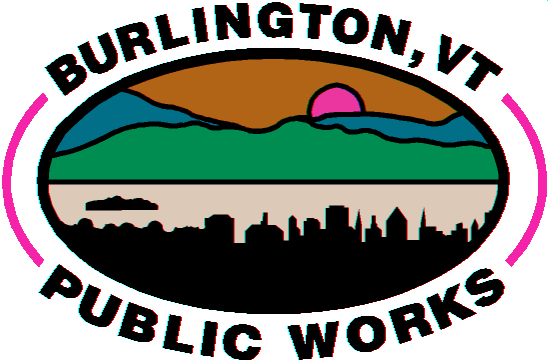 Public Works Director				                                      				          Burlington, VT 05401			                  Megan Moir								         		         	                P: (802)863-4501Assistant Director							         			                F: (802)864-8233 										                             www.burlingtonvt.gov/dpw 					  E: water-resources@burlingtonvt.gov                                                                                 AUTOMATIC DEBIT AUTHORIZATIONYou can now enjoy the convenience and reliability of having your monthly Water Resources invoice automatically deducted from your checking or savings account. The Department of Public Works will electronically withdraw the full amount from your account twenty days from the billing date. If you would like to sign up for this free service, please complete this form and return it to the Burlington Water Resources. If you should have further questions or concerns, please contact our Customer Service Team at (802)863-4501 or via email water-resources@burlingtonvt.gov. Payment AuthorizationI authorize the Department of Public Works-Water Resources Division to instruct my financial institution to pay my Water Resources bill from the bank account listed below.  Please Note:The automatic debit payment option will take effect upon receipt.In case of a billing error, required adjustments will be reflected on your next statement.The fund withdrawal date will be marked in the message section of your invoice. If we receive three returned automatic debits then we will terminate your automatic debit and your account will be placed in a cash only payment status for twelve (12) months.Sign up for paperless billing by visiting www.burlingtonvt.mygovhub.com and have your account number and service location as it appears on your invoice. If any of your banking information changes then you must send notification in writing—we cannot take updates over the phone.This agreement can be revoked at any time by either party with written notice.Customer Name:  			Water Account #: Service Location: Full Mailing Address (if different): Email Address: 			Phone #: Financial Institution: 		Bank Account #: Please enclose a voided check (required) – no starter checksE-Signature:     		  	Date: 	